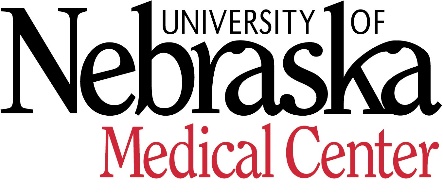 COLLEGE OF NURSING Agreement to Complete Course RequirementsUNMC CON Policy 5.3.6 states that grades of Incomplete must be completed in one semester after they have been awarded. If the course is not completed in that time and an extension has not been granted, the “I” will convert to a grade of “F” on the student’s transcript.The default length of the contract is one semester, including summer, from the end of the semester in which the course was taken, unless a shorter time is agreed upon by both the course coordinator and the student. List all course requirements to be completed below. May include tentative due dates for each requirement. *If student is unable to sign this form, please indicate how and when the student was contacted to arrange for the incomplete. **A copy of this signed form should be kept on file by the student, the course coordinator, and the Associate Dean of Academic Programs. Student’s NameStudent’s NameNU IDNU IDCourse ID/TitleCourse CoordinatorCourse CoordinatorCourse CoordinatorCourse CoordinatorSemester/Year TakenCompletion DeadlineStudent SignatureDateCourse Coordinator Signature Date